	                             哈尔滨市航空服务中等专业学校		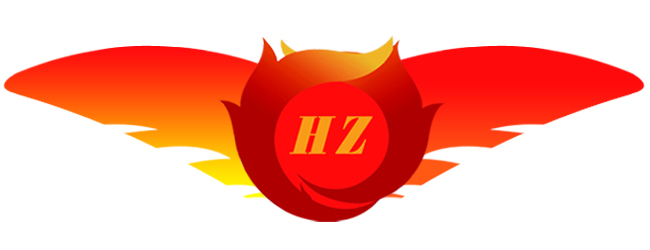 教  案 2021   -   2022 学年第 二  学期课程名称：     专业技能                任课教师：         韩旭            教 学 内 容 计专业航空服务教材名称客舱服务周学时2班级航空服务20-9学年任课教师韩旭总学时2×17=34周时 间授    课    内    容授    课    内    容教材页码备注12.28--3.4素养养成素养养成23.7--3.11民航理论知识民航理论知识民航服务手册33.14--3.18乘务员岗位职责乘务员岗位职责P65--7043.21--3.25客舱服务标准（一）客舱服务标准（一）P71--7553.28--4.1客舱服务标准（二）客舱服务标准（二）P76--8464.4---4.8安全演示安全演示民航服务手册74.11--4.15安全演示实训安全演示实训84.18--4.22乘务工作的四个阶段（一）乘务工作的四个阶段（一）P84--8594.25--4.29乘务工作的四个阶段（二）乘务工作的四个阶段（二）P86--87105.2---5.6乘务工作的四个阶段实训（一）乘务工作的四个阶段实训（一）115.9--5.13乘务工作的四个阶段实训（二）乘务工作的四个阶段实训（二）125.16--5.20危险物品（一）危险物品（一）民航服务手册135.23--5.27危险物品（二）危险物品（二）民航服务手册145.30--6.3服务流程（一）服务流程（一）民航服务手册156.6--6.10服务流程（二）服务流程（二）民航服务手册166.13--6.17锂电池运输锂电池运输民航服务手册176.20--6.24复习复习186.27--7.1考试考试